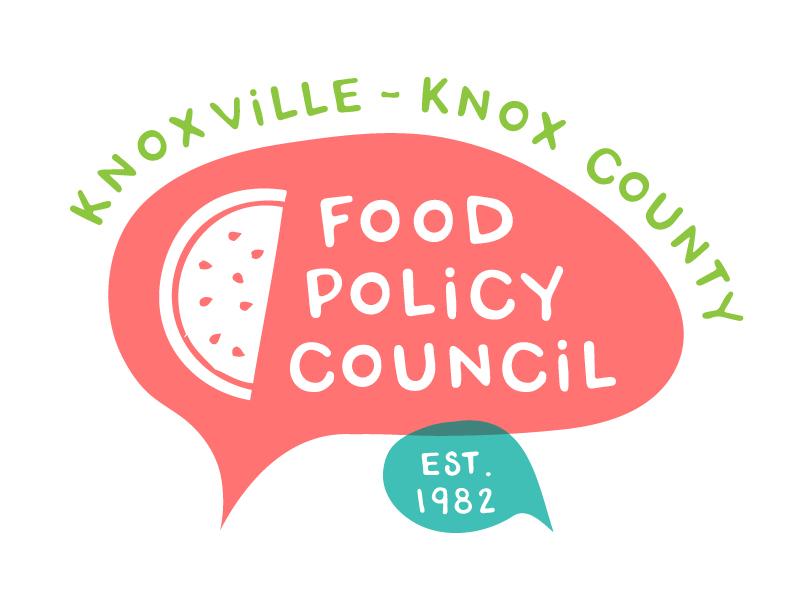 Knoxville-Knox County Food Policy CouncilAgenda 8:30-10:00 AMMarch 20, 2024United Way of Greater KnoxvilleWelcome and Introductions: Bailey FosterCommunity Schools 101: Adam Fritts, Director of Community SchoolsDecember and January Minutes Approval: Bailey FosterPolicy Updates Advance KnoxFederal and StateOrganizational Updates and Announcements: Bailey FosterAdjournNext MeetingsApril 17, 2024Annual Retreat8:30 – 10:30 amUnited Way of Greater KnoxvilleMay 15, 2024UT Students Market Basket StudyFood Supports for School-aged children: Sandra Wairimu and Imelda Gutierrez8:30 – 10 amUnited Way of Greater Knoxville